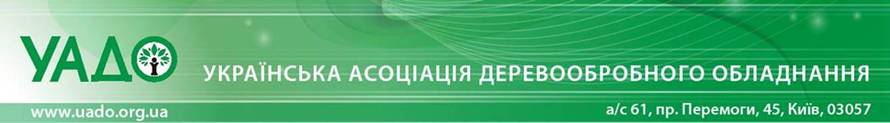 ПРОТОКОЛЗасідання Правління Української Асоціації Деревообробного Обладнанням. Київ                                                                                                                    28 вересня 2016 рокуПОРЯДОК ДЕННИЙПро затвердження Положення Конкурсу серед студентів лісотехнічних навчальних закладів України.Доповідач: І. РебезнюкПро укладання Угоди про іменні стипендії для учбових закладів деревообробного спрямування І-ІІ ступеня акредитації на 2016-2017 навчальні роки.Доповідач: І. МельникПро вдосконалення Національних термінологічних стандартів у галузі переробки деревини.Доповідач  І. РебезнюкПО ПЕРШОМУ ПИТАННЮ ПОРЯДКУ ДЕННОГО ЗАСІДАННЯ ПРАВЛІННЯПро затвердження Положення Конкурсу серед студентів лісотехнічних навчальних закладів України.Доповідач: І. РебезнюкСлухали: інформацію І. Ребезнюка про затвердження Положення Конкурсу серед студентів лісотехнічних навчальних закладів України.Виступили: І. Гурин, І. Мельник, О. Твердохліб, Ю. ШепелєвВирішили:Затвердити Положення про Конкурс із залученням всіх лісотехнічних закладів України.Спільно з «МОСТ-Україна» направити офіційні листи (Положення про Конкурс додається)  до керівництва лісотехнічних навчальних закладів України щодо  Конкурсу з метою проведення відбору студентів та викладачів задля організації поїздки на Міжнародну галузеву виставку «LIGNA 2017» (м. Ганновер, Німеччина)           Термін: до 10.10.2016 р.Включити від УАДО до складу Конкурсної комісії І. Вінницького, І. Гурина, І. Ребезнюка.Заслухати Конкурсну комісію щодо проведення Конкурсу на черговому засіданні Правління УАДО.Голосували: «за» - одноголосно.ПО ДРУГОМУ ПИТАННЮ ПОРЯДКУ ДЕННОГО ЗАСІДАННЯ ПРАВЛІННЯПро укладання Угоди про іменні стипендії для учбових закладів деревообробного спрямування І-ІІ ступеня акредитації на 2016-2017 навчальні роки.      Доповідач: І. МельникСлухали: інформацію І. Мельника про укладання Угоди про іменні стипендії для учбових закладів деревообробного спрямування І-ІІ ступеня акредитації на 2016-2017 навчальні роки.Виступили: Я. Лазарчук, І. Ребезнюк, А. СтегураВирішили: Погодити звернення Центру прикладних мистецтв (м. Київ) щодо надання іменних стипендій на 2016-2017 навчальні роки. Погодити звернення Житомирського технологічного коледжу щодо надання іменних стипендій на 2016-2017 навчальні роки. Погодити звернення Закарпатського лісотехнічного коледжу щодо надання іменних стипендій на 2016-2017 навчальні роки. Погодити звернення Технологічного коледжу (м. Львів) щодо надання іменних стипендій на 2016-2017 навчальні роки. Педагогічним Радам навчальних закладів своєчасно надавати рішення-визначення прізвищ учнів щодо отримання іменних стипендій. Урочисті вручення іменних стипендій у навчальних закладах проводити в присутності членів УАДО.Інформацію про надання іменних стипендій розповсюдити на офіційних сайтах учбових закладів.«Деревообробнику» підготувати та розмістити на своїх шпальтах матеріал про надання УАДО іменних стипендій на 2016- 2017 навчальні роки.  Голосували: «за» - одноголосно.ПО ТРЕТЬОМУ ПИТАННЮ ПОРЯДКУ ДЕННОГО ЗАСІДАННЯ ПРАВЛІННЯПро вдосконалення Національних термінологічних стандартів у галузі переробки деревини.Доповідач  І. РебезнюкСлухали: інформацію І. Ребезнюка про вдосконалення Національних термінологічних стандартів у галузі переробки деревини.Виступили: І. Гурин, І. Мельник, О. Твердохліб, Р. ЮщишинВирішили: 3.1. Інформацію І. Ребезнюка щодо вдосконалення Національних термінологічних стандартів у галузі переробки деревини взяти  до відома.3.2. Схвалити роботу члена Правління І. Ребезнюка у складі Наукового-методичної комісії з інженерії сектору вищої освіти  Науково-методичної Ради Міністерства освіти і науки України.3.3. Підтримати пропозицію членів Правління І. Гурина, О. Твердохліба та Р. Ющишина щодо фінансування робіт,  стосовно розроблення нових редакцій стандартів:         ДСТУ 2233-93 «Інструменти різальні. Терміни та визначення» - ПП "Техноліс";         ДСТУ 2249-93 «Оброблення різанням. Терміни, визначення та позначення» - ТОВ "MOST-Україна";        ДСТУ 2654-94 «Деревообробне устаткування. Терміни та визначення» - ПП "Ющишин".   Голосували: «за» - одноголосно.Головуючий                                                                                                                           І. Мельник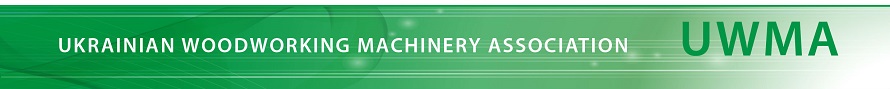 Присутні:Члени Правління УАДО:І. Гурин («Техноліс»), Я. Лазарчук («Інтекс Плюс»), В. Люц (ПП Люц), І.Мельник («АККО Інтернешнл») – головуючий, І. Ребезнюк (ННІ ІМАКІТ НЛТУ), А. Стегура («Гал-ЕКСПО»), О. Твердохліб («МОСТ-Україна»), Ю. Шепелєв («МВМ-Київ»), Р. Ющишин (ПП Ющишин)      Члени УАДО: І. Вінницький («МОСТ-Україна»)